Шагайн хонин тала"Буддын шажантанай хэрэглэдэг зүйлнүүд. Ламанарта олгогдодог нэрэ зэргэнүүд"1. Маани уншахадаа хэрэглэдэг зүйл. Зураг хараад, зүбөөр нэрлэгты: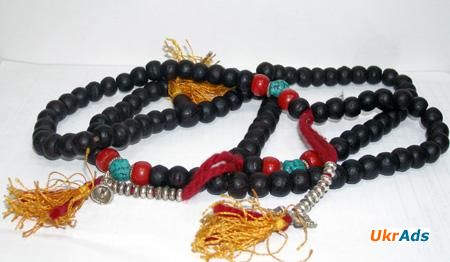 				Харюу: ___________________________________________2. Зураг үгэ хоёрые тааруулагты. Стрелкээр харуулагты:1								а) Сүгсэ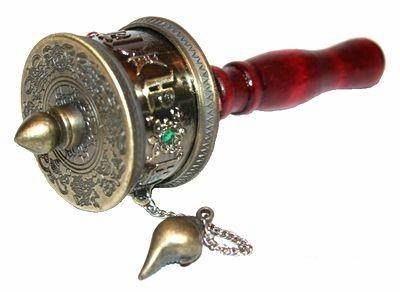 								б) Наһата2								в) Хүрдэ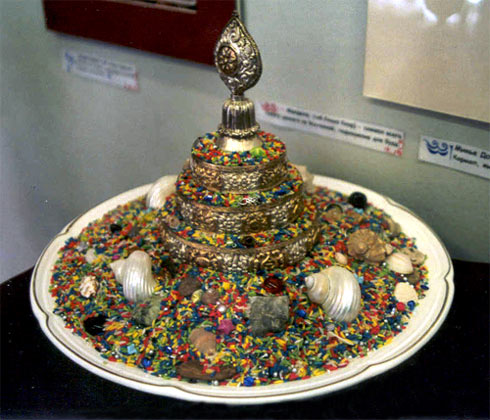 								г) Хии морин3								д) Мандал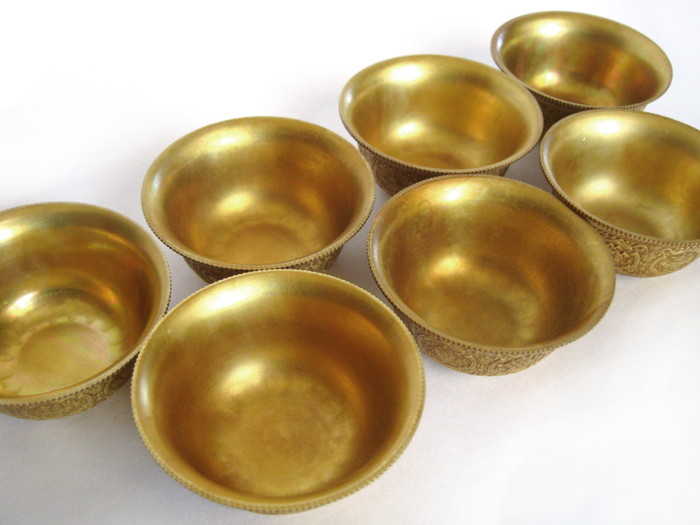 								е) Бандаб3. Голыень эрьюулжэ маани уншадаг, зосоогоо ном һуулгаһан бүтүү амһарта. Зураг хараад зүбөөр нэрлэгты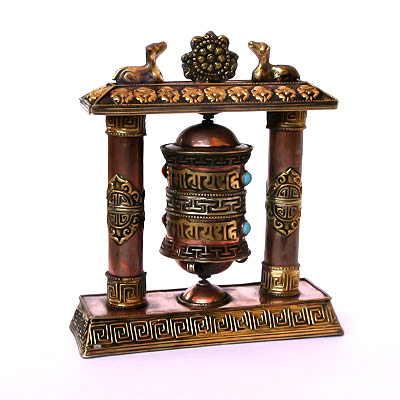 				Харюу: ___________________________________________4. Бурханай урда зула бадараахада хэрэглэгдэдэг, дундаа гол хоноохо нүхэтэй амһарта 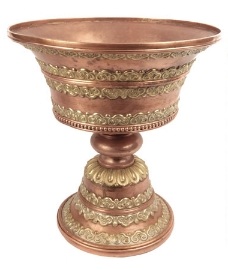 				Харюу: ___________________________________________5. Арһаар түхэреэлэн бүрижэ хэһэн, сохижо абяа гаргадаг хэрэгсэл. Зураг хараад зүбөөр нэрлэгты: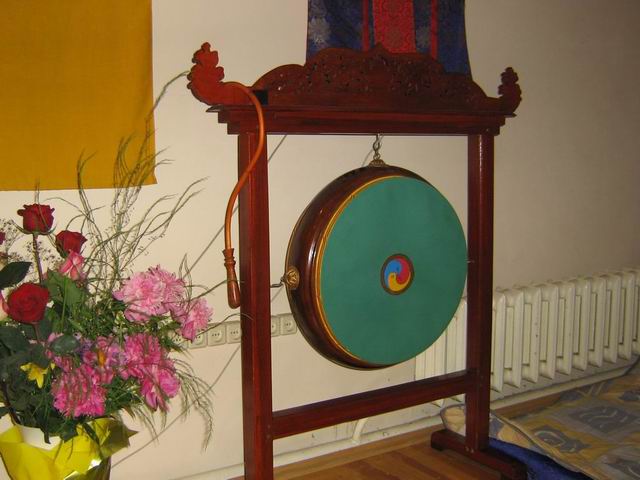 				Харюу: ___________________________________________6. Буддын шажантанай байгуулһан шабар барилга. Нэрлэгты: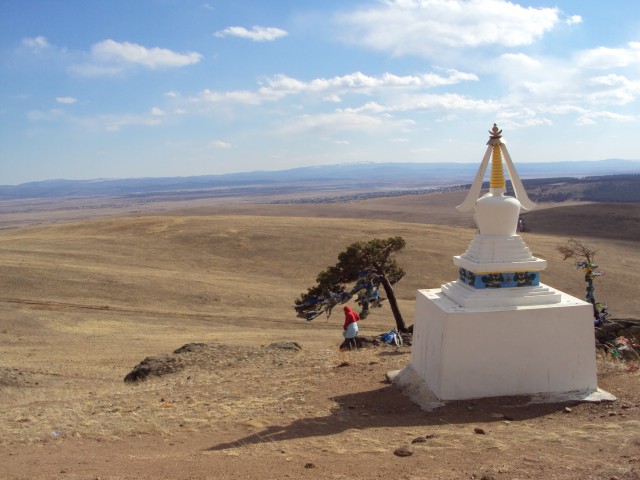 				Харюу: ___________________________________________7. Бурханда тахил үргэдэг аяга.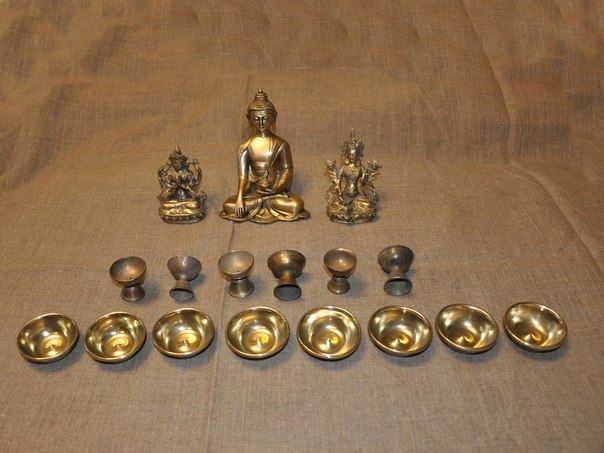 				Харюу: ___________________________________________8. Бурханай урда наһата соо шара тоһондо гол хээд носоодог дэн. Зүбөөр нэрлэгты: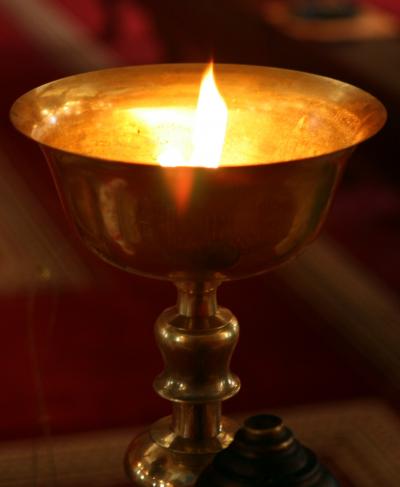 				Харюу: ___________________________________________9. 2-3 метр утатай үхэр бүреэ, ехэ хуралдаанай үедэ дуугаргадаг. Али зураг (1,2,3) дээрэ харанабта, тэмдэглэгты:		1				2				3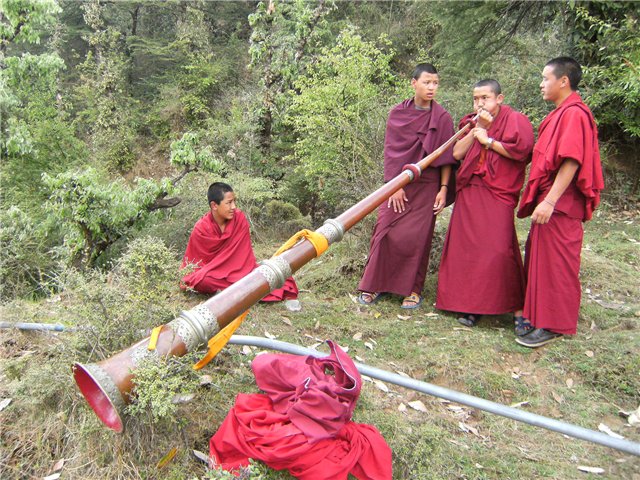 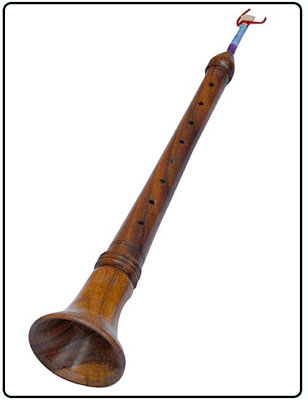 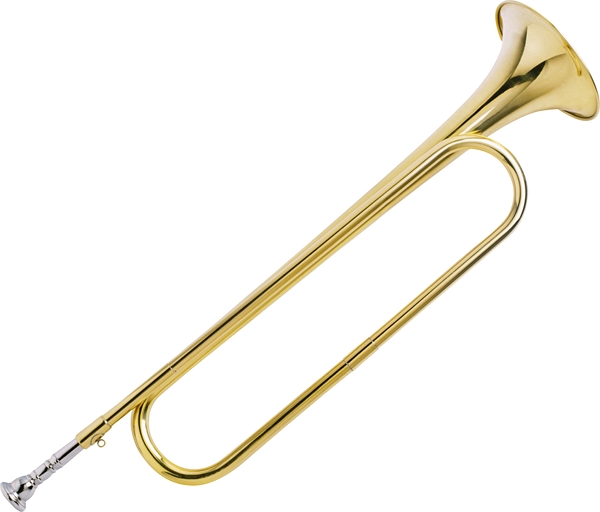 Харюу: ___________________________________________10. Энэ юун бэ?				а) Гунгарбаа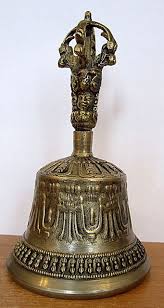 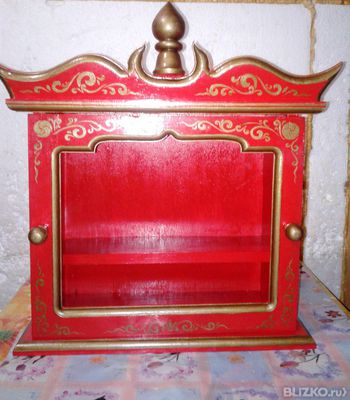 				б) Абдар				в) Эргэнэг				Харюу: ___________________________________________11. Энэ юун бэ?				а) Дамаари				б) Хонхо				в) Бойпуур				Харюу: ___________________________________________12. Буддын шажанда хабаагүй зүйлнүүдые илгагты:	1			    2			    3			     4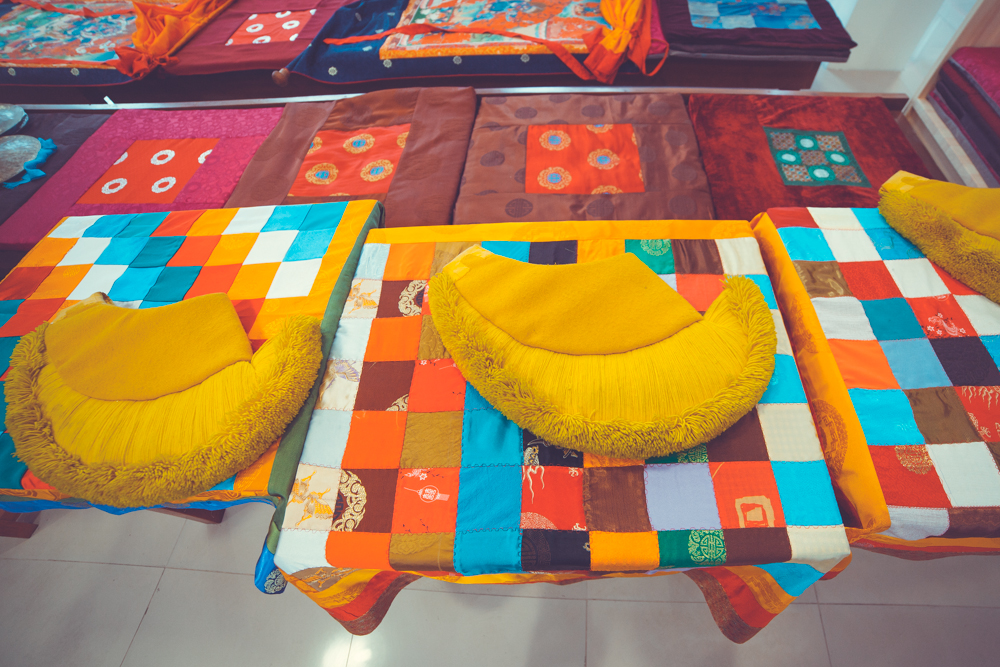 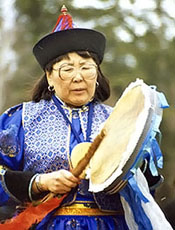 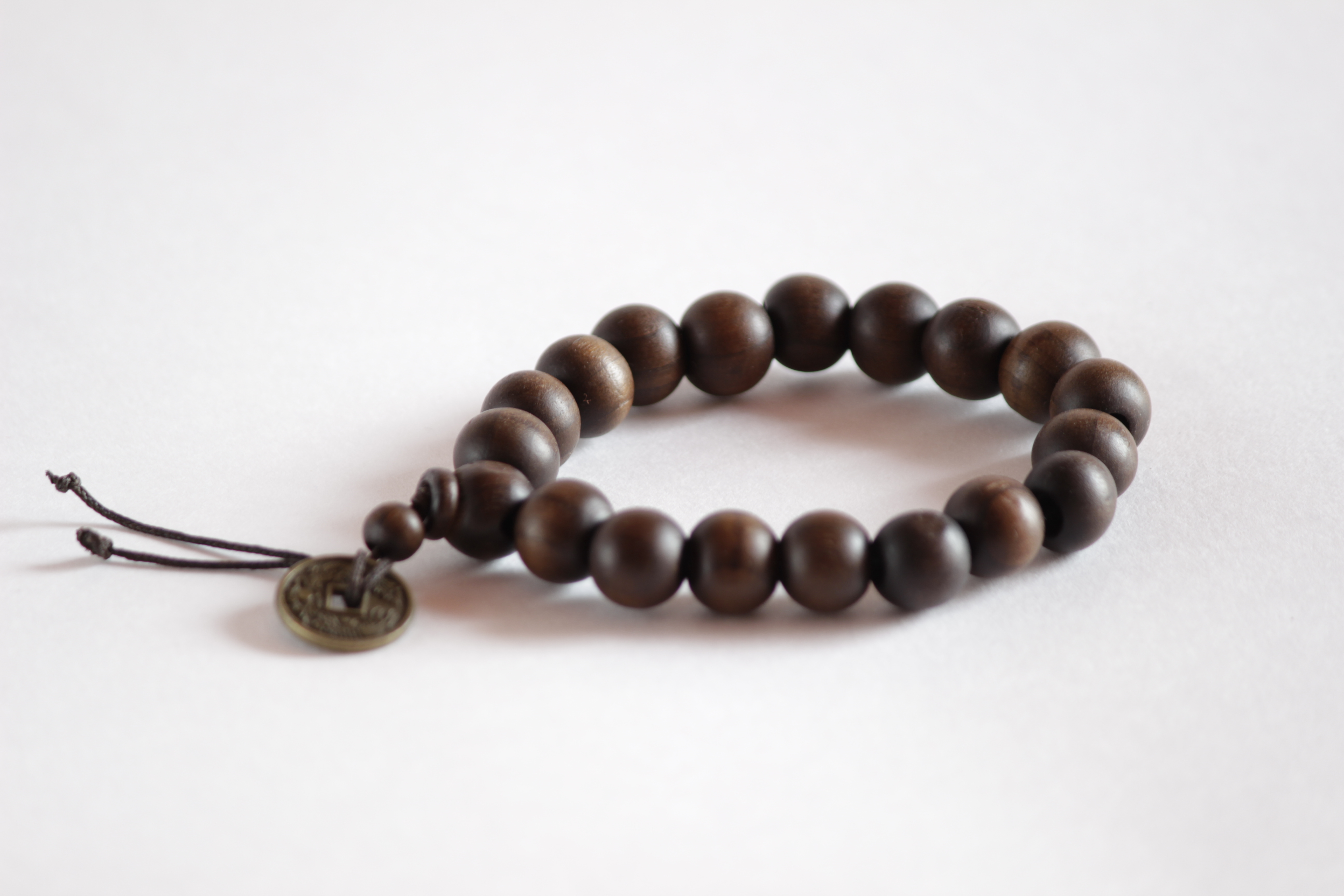 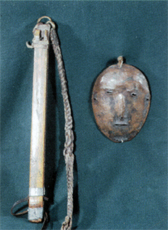 Харюу: ___________________________________________13. Илгагдаһан үгэ хэдыдэхи  зураг дээрэ байнаб?			           1		        2			        3			     4	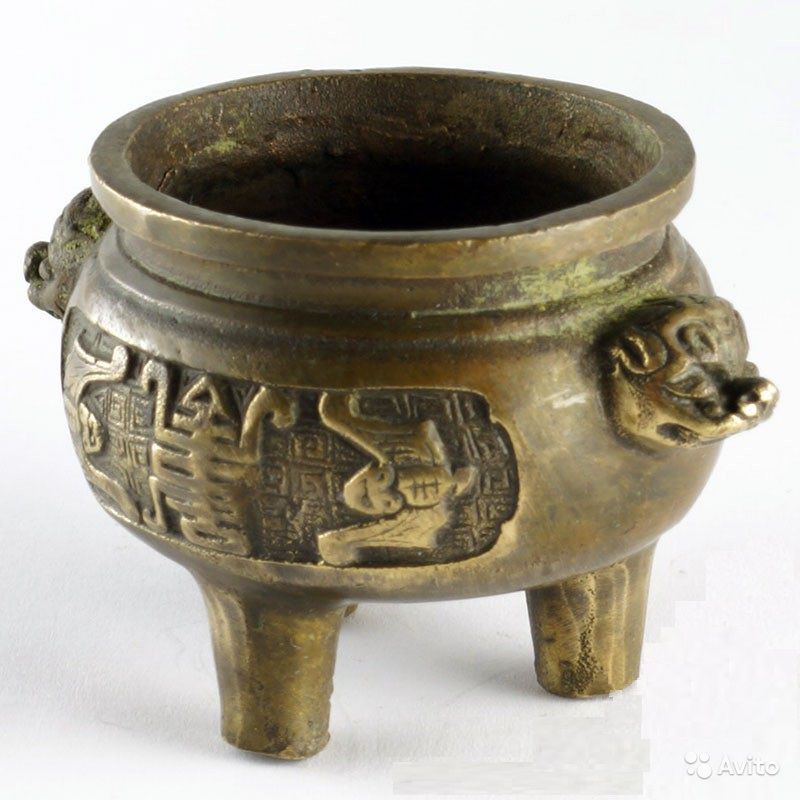 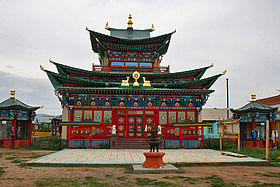 а) Наһатаб) Бойпуурв) Дасанг) Хүрдэ Харюу: _______________________________________________________14. Хүнэй бэеын элүүрые сахидаг бурхан.					Нэрлэгты: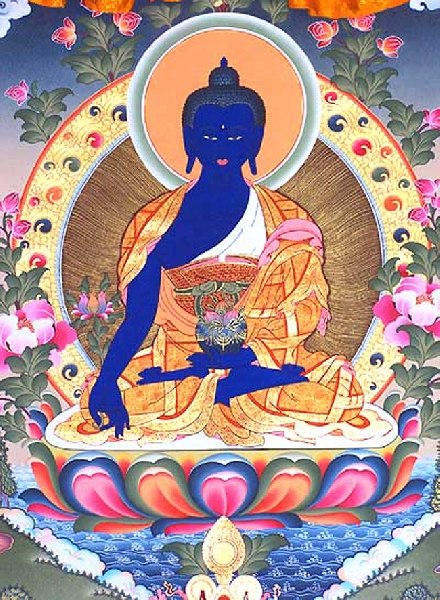 Харюу: _______________________________________________________15. Энэрхы сэдьхэлэй бурхан					Нэрлэгты: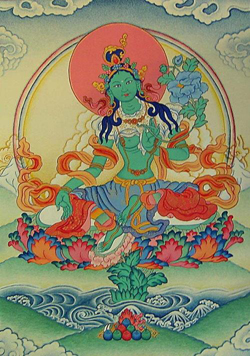 Харюу: _______________________________________________________16. Буддын шажанай һүр һүлдэтэ зүйл (символ буддизма, ваджра). Шажанай ном уншахадаа, хонхотой хамта хэрэглэгдэдэг. Энэ зүйлые Ошор гэжэ нэрлэдэг. Али зураг дээрэнь харанабта?		1			2		             3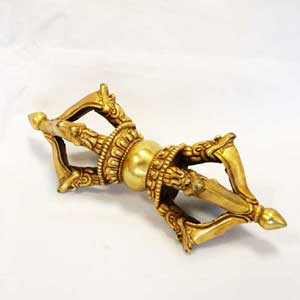 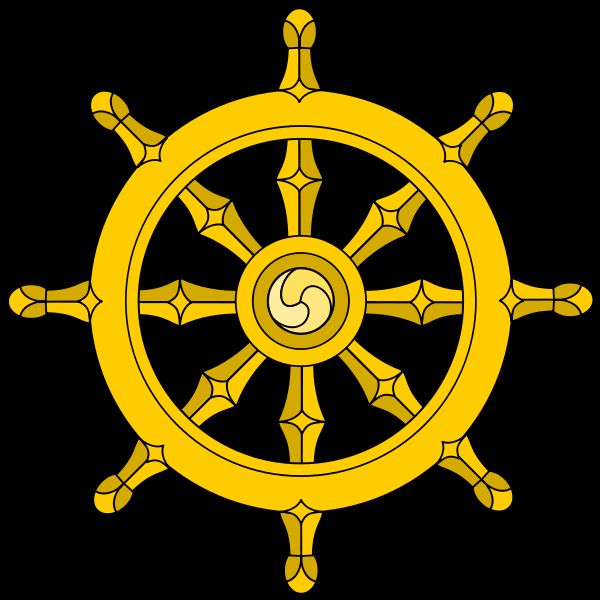 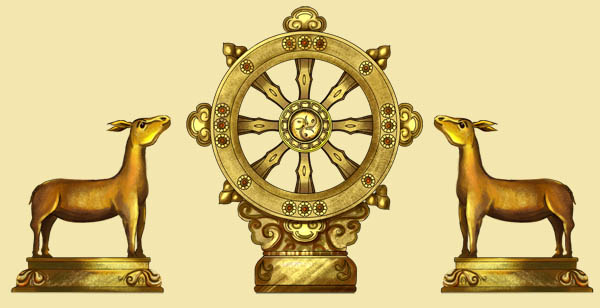 Харюу: ____________________________________________17. Бурхандаа сан табиха амһарта. Зүбөөр нэрлэгты.Харюу : ____________________________________________18. Зандан Жуу Бурханай бэе ямар модоор бүтээгдэһэн бэ?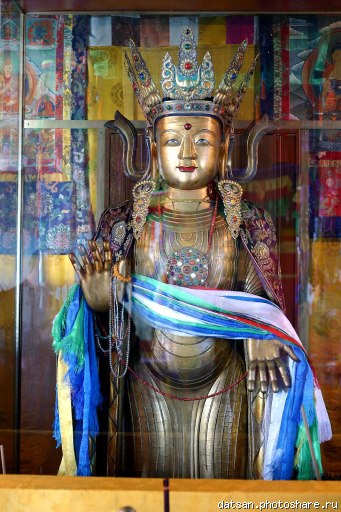 Харюу : ____________________________________________19. Буддын шажантанай хэрэглэдэг энэ зүйл нэрлэгты: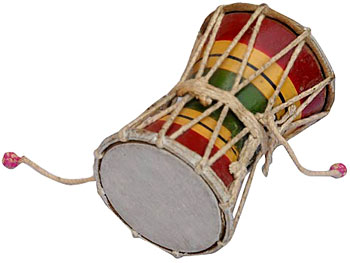 Харюу: ____________________________________________20. Буддын шажанай хүгжэмэй зэмсэгүүдые зүбөөр   нэрлэгты: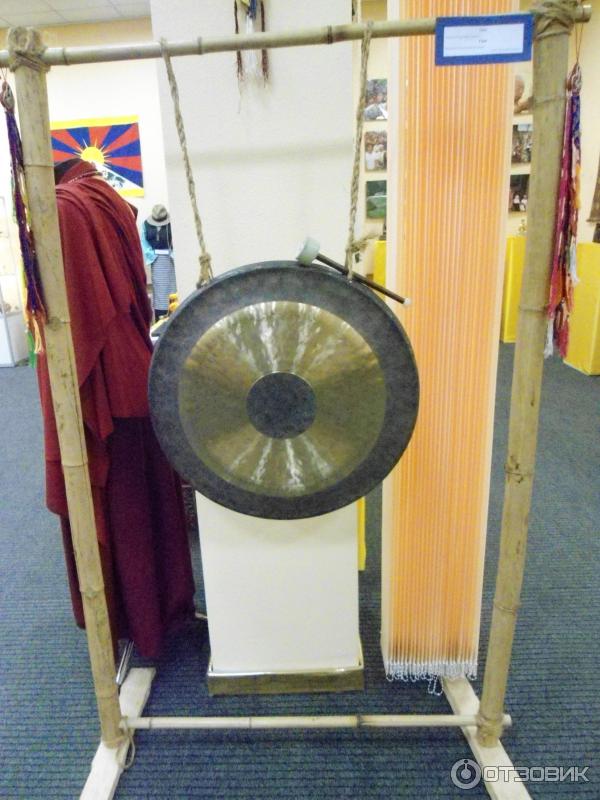 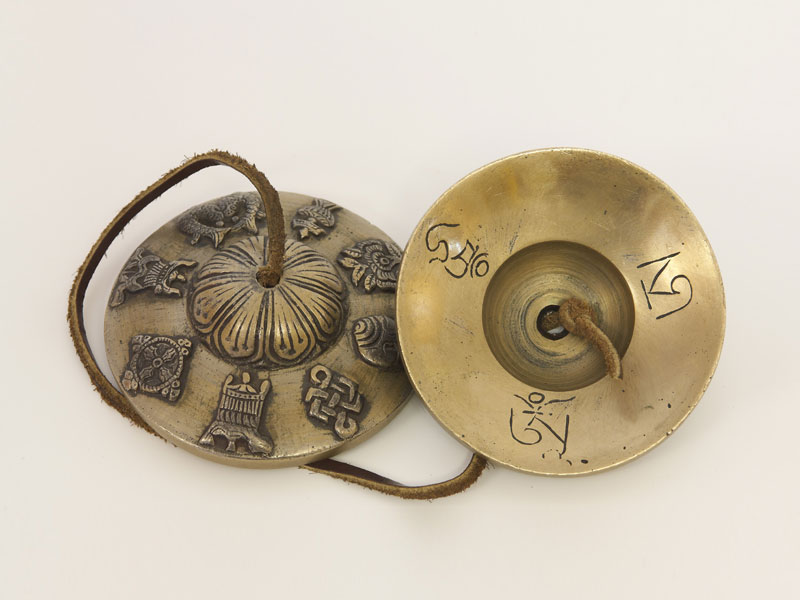 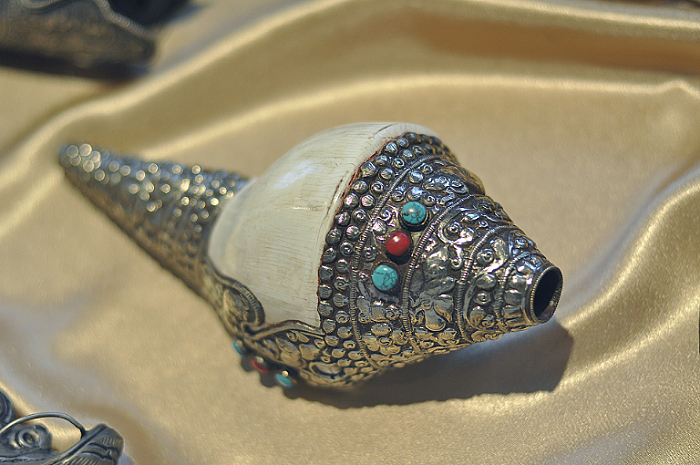 21. Дасанда 9 жэлэй туршада һураһанай һүүлээр ламада олгогдодог зэргэ:а) Габжаб) Гэбшэв) Банди22. Дасанай журамые наринаар сахидаг лама:а) Гэбшэб) Гэбгы в) Шойжоншо23. Хамба ламаһаа нэгэ шата доогуур зиндаатай лама.а) Манрамбаб) Дооромбов) Дид-Хамба24. Ламын шабиа) Хубарагб) Һурагшав) Оюутан25. Дасанай толгойлогшо, хүтэлбэрилэгшэ ламаа) Зурхайшаб) Гэбгыв) Шэрээтэ